Year 11 Homework Tasks- Autumn Term 1Compete at least one task per week ensuring that they are completed by the dates listed here.Extract 1  (for use with Task 2 and 3)The woman’s knuckles bulged pale under skin that was cracked and chapped. Using one knobby finger, she depressed a button on the object in the Ziploc.
      The room went still.
      I sat motionless, the hairs on my neck lifted like grass in a breeze.
      The woman’s eyes stayed hard on mine. They were green flecked with yellow, and made me think of a cat. A cat that could bide, then pounce with deadly accuracy.
      I let the silence stretch. Partly to calm my own nerves. Mostly to encourage the woman to explain the purpose of her visit. I had flight reservations in just a few hours. So much to do before heading to the airport. To Montreal and Ryan. I didn’t need this. But I had to know the meaning of the terrible sounds I’d just heard.
      The woman remained angled forward in her chair. Tense. Expectant. She was tall, at least six feet, and wore boots, jeans, and a denim shirt with the cuffs rolled up her lower arms. Her hair was dyed the colour of the clay at Roland Garros. She’d yanked it into a bun high on her head.
      My eyes broke free from the cat-gaze and drifted to the wall at the woman’s back.Task 5: Unseen Poetry - Due in Monday 7th October. 27.1 In ‘Still I Rise’ how does the poet present ideas about being determined?							[24 MARKS]‘Still I Rise’ by Maya AngelouYou may write me down in history With your bitter, twisted lies, You may trod me in the very dirt But still, like dust, I‘ll rise. Does my sassiness upset you? Why are you beset with gloom? ̳Cause I walk like I‘ve got oil wells Pumping in my living room. Just like moons and like suns, With the certainty of tides, Just like hopes springing high, Still I‘ll rise. Did you want to see me broken? Bowed head and lowered eyes? Shoulders falling down like teardrops. Weakened by my soulful cries. Does my haughtiness offend you? Don‘t you take it awful hard ̳Cause I laugh like I‘ve got gold mines Diggin‘ in my own back yard. You may shoot me with your words, You may cut me with your eyes, You may kill me with your hatefulness, But still, like air, I‘ll rise. Does my sexiness upset you? Does it come as a surprise That I dance like I‘ve got diamonds At the meeting of my thighs? Out of the huts of history‘s shame I rise Up from a past that‘s rooted in pain I rise I‘m a black ocean, leaping and wide, Welling and swelling I bear in the tide. Leaving behind nights of terror and fear I rise Into a daybreak that‘s wondrously clear I rise Bringing the gifts that my ancestors gave, I am the dream and the hope of the slave. I rise I rise I riseTask 6: Due in Monday 14th October.Willy Russell – Blood BrothersEither:2.  How does Russell explore ideas about education in Blood Brothers?Write about:How Russell explores education in his playHow Russell presents education by the way he writes[30 marks][AO4 4 marks]Or 3. What kind of mother does Russell present Mrs Lyons as in Blood Brothers?Write about:What Mrs Lyons does and says in the playHow Russell presents Mrs Lyons by the way he writes[30 marks][AO4 4 marks]Half Term Challenge.Write a story about escaping from somewhere.  You should not write more than 2 sides and it must be paragraphed.  You could try to use some of the words from homework 2.  You could also you use your description from last week’s homework as part of your story. (Remember that you can pre-prepare ideas for a story for when it comes to your exams. Use you cheat sheet)Task 1: Make a detailed revision mind map for the poem that you studied from the anthology this week.  Include at least 3 key quotes and some contextual information about the poet/poem.Due in Monday 9th SeptemberTask 2:  Read Extract 1 below.  How is the text structured to interest the reader?  (8 marks)Write about how the text interests the reader at the beginningWrite about how the text interests the reader by changing focusWrite about anything else about the structure of the text that interests the reader?Due in Monday 16th SeptemberTask 3: Read Extract 1 below.  Answer the following question.  (20 marks)One student said “The woman in the text seems to be quite mysterious”. How far do you agree?You must explain why you agree or disagree with the student’s idea about the woman.You must also explain how the writer’s word choice and/or structure make you feel this way.You must use quotes to support your point.Due in Monday 23rd SeptemberTask 4: Using the image below as a starting point, describe the young girl.  Try to make her come alive in your words.  You must write at least 3 paragraphs.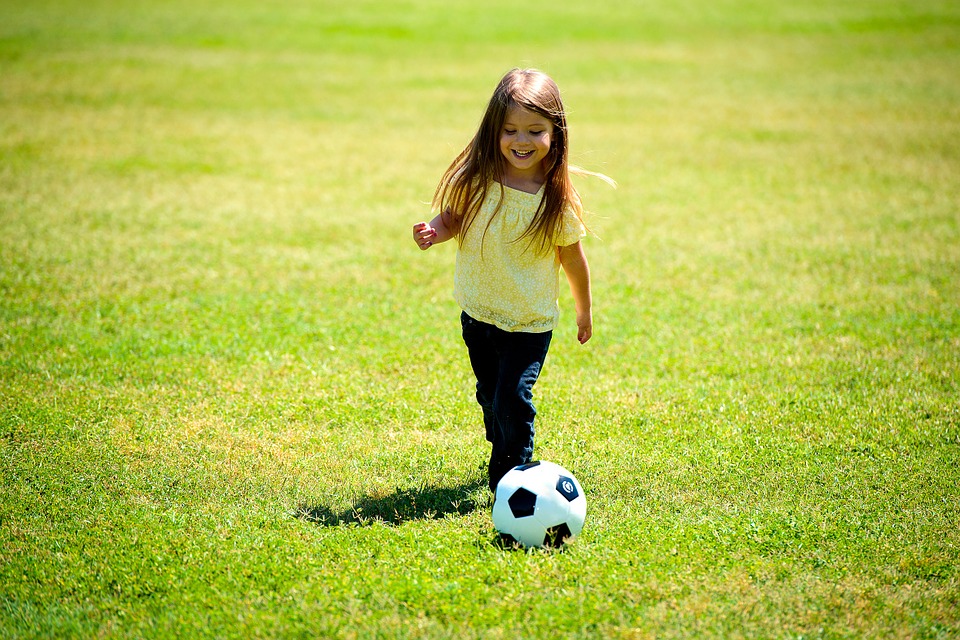 Due in Monday 30th September